Email Rifat_123@hotmail.co.ukAddress 10th Cross, King Fahad Bin Aziz Street, Al-Khobar ,Saudi Arabia.Phone: 00966508945154               00966573102780 (w)CURRICULUM VITAE RIFAT MOHAMMED 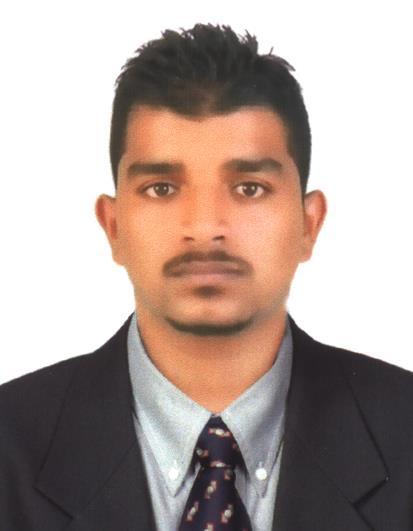 Objective :To seek challenging positions where my knowledge and experience  enhance  the organizational growth.Objective :To seek challenging positions where my knowledge and experience  enhance  the organizational growth.Objective :To seek challenging positions where my knowledge and experience  enhance  the organizational growth.JOB/WORK  EXPERIENCE Worked in       :    Hero Moto Corporation Chennai-  Tamil Nadu, IndiaPeriod             :    6 MonthsPosition           :   Sales AssistantWorked in      :     Seawaves Logistics Chennai- Tamil Nadu, IndiaPeriod            :     8 MonthsPosition          :    Freight Forwarding officerWorked in      :     INTERNATIONAL LINK COMMERCIAL SHIPPING SERVICES-Dammam, Saudi ArabiaPeriod            :     4 YearsPosition          :    Operations, Documentation Controller, Customer servicesEXPERIENCE GAINED:Able to help customers find what they want.Experience of working in a commission based sales environment.Able to maintain high standards of display visual merchandising to ensure the store is well presented. JOB/WORK  EXPERIENCE Worked in       :    Hero Moto Corporation Chennai-  Tamil Nadu, IndiaPeriod             :    6 MonthsPosition           :   Sales AssistantWorked in      :     Seawaves Logistics Chennai- Tamil Nadu, IndiaPeriod            :     8 MonthsPosition          :    Freight Forwarding officerWorked in      :     INTERNATIONAL LINK COMMERCIAL SHIPPING SERVICES-Dammam, Saudi ArabiaPeriod            :     4 YearsPosition          :    Operations, Documentation Controller, Customer servicesEXPERIENCE GAINED:Able to help customers find what they want.Experience of working in a commission based sales environment.Able to maintain high standards of display visual merchandising to ensure the store is well presented. JOB/WORK  EXPERIENCE Worked in       :    Hero Moto Corporation Chennai-  Tamil Nadu, IndiaPeriod             :    6 MonthsPosition           :   Sales AssistantWorked in      :     Seawaves Logistics Chennai- Tamil Nadu, IndiaPeriod            :     8 MonthsPosition          :    Freight Forwarding officerWorked in      :     INTERNATIONAL LINK COMMERCIAL SHIPPING SERVICES-Dammam, Saudi ArabiaPeriod            :     4 YearsPosition          :    Operations, Documentation Controller, Customer servicesEXPERIENCE GAINED:Able to help customers find what they want.Experience of working in a commission based sales environment.Able to maintain high standards of display visual merchandising to ensure the store is well presented. SKILLS -SALES ASSISTANT:SKILLS -SALES ASSISTANT:SKILLS -SALES ASSISTANT:SKILLS -SALES ASSISTANT:SKILLS -SALES ASSISTANT:SKILLS -SALES ASSISTANT:-Ability to take ownership of issues and work alone with little or no supervision.Ability to take ownership of issues and work alone with little or no supervision.Ability to take ownership of issues and work alone with little or no supervision.Ability to take ownership of issues and work alone with little or no supervision.Ability to take ownership of issues and work alone with little or no supervision.-Ability to respond to timeframes and deadlines with pace.Ability to respond to timeframes and deadlines with pace.Ability to respond to timeframes and deadlines with pace.Ability to respond to timeframes and deadlines with pace.Ability to respond to timeframes and deadlines with pace.-Extremely organized with high level attention to detail.Extremely organized with high level attention to detail.Extremely organized with high level attention to detail.Extremely organized with high level attention to detail.Extremely organized with high level attention to detail.-Able to accurately describe a products features and benefits to a customer. Able to accurately describe a products features and benefits to a customer. Able to accurately describe a products features and benefits to a customer. Able to accurately describe a products features and benefits to a customer. Able to accurately describe a products features and benefits to a customer. -Willing to work on a shift basis including evening and weekends. DOCUMENTION CONTROLLING AND OPERATION :Coordinating and planning of Daily/weekly shipments.Planning and booking carriage through our carrier base.Maintaining records, filings and generals administrations duties.Recognize potential logistics problems and recommend the appropriate remedies to senior management.Informing the authorized shipment to the concern party.Willing to work on a shift basis including evening and weekends. DOCUMENTION CONTROLLING AND OPERATION :Coordinating and planning of Daily/weekly shipments.Planning and booking carriage through our carrier base.Maintaining records, filings and generals administrations duties.Recognize potential logistics problems and recommend the appropriate remedies to senior management.Informing the authorized shipment to the concern party.Willing to work on a shift basis including evening and weekends. DOCUMENTION CONTROLLING AND OPERATION :Coordinating and planning of Daily/weekly shipments.Planning and booking carriage through our carrier base.Maintaining records, filings and generals administrations duties.Recognize potential logistics problems and recommend the appropriate remedies to senior management.Informing the authorized shipment to the concern party.Willing to work on a shift basis including evening and weekends. DOCUMENTION CONTROLLING AND OPERATION :Coordinating and planning of Daily/weekly shipments.Planning and booking carriage through our carrier base.Maintaining records, filings and generals administrations duties.Recognize potential logistics problems and recommend the appropriate remedies to senior management.Informing the authorized shipment to the concern party.Willing to work on a shift basis including evening and weekends. DOCUMENTION CONTROLLING AND OPERATION :Coordinating and planning of Daily/weekly shipments.Planning and booking carriage through our carrier base.Maintaining records, filings and generals administrations duties.Recognize potential logistics problems and recommend the appropriate remedies to senior management.Informing the authorized shipment to the concern party.ACADEMIC QUALIFICATIONSACADEMIC QUALIFICATIONSACADEMIC QUALIFICATIONSACADEMIC QUALIFICATIONSACADEMIC QUALIFICATIONSACADEMIC QUALIFICATIONSDegree/Certificate Degree/Certificate InstituteBoard/UniversityPercentageYearMBAMBACrescent Business School –Chennai-IndiaB.S.Abdul Rahman University-Chennai68.42%2017BBABBAE.G.S.Pillai Arts & Science College– Nagapattinam -India Bharathidasan  University–Tiruchirappalli77%2015HSCHSCInternational Indian School-Dammam- KSACentral Board of Secondary EducationNew Delhi- India 65%2012SSLCSSLCInternational Indian School-Dammam- KSACentral Board of Secondary EducationNew Delhi- India 79%2010ADDITIONAL  ACADEMIC QUALIFICATIONADDITIONAL  ACADEMIC QUALIFICATIONADDITIONAL  ACADEMIC QUALIFICATIONADDITIONAL  ACADEMIC QUALIFICATIONADDITIONAL  ACADEMIC QUALIFICATIONADDITIONAL  ACADEMIC QUALIFICATIONPGDCA-Post Graduate Diploma in Computer Applications in MS Office and TallyPGDCA-Post Graduate Diploma in Computer Applications in MS Office and TallyPGDCA-Post Graduate Diploma in Computer Applications in MS Office and TallyPGDCA-Post Graduate Diploma in Computer Applications in MS Office and TallyPGDCA-Post Graduate Diploma in Computer Applications in MS Office and TallyPGDCA-Post Graduate Diploma in Computer Applications in MS Office and TallyCOMPUTER SKILLSCOMPUTER SKILLSCOMPUTER SKILLSCOMPUTER SKILLSCOMPUTER SKILLSCOMPUTER SKILLSExcellent computer skills to include Outlook, MS Word, PowerPoint, Excel and usage of accounting software TALLY.Excellent computer skills to include Outlook, MS Word, PowerPoint, Excel and usage of accounting software TALLY.Excellent computer skills to include Outlook, MS Word, PowerPoint, Excel and usage of accounting software TALLY.Excellent computer skills to include Outlook, MS Word, PowerPoint, Excel and usage of accounting software TALLY.Excellent computer skills to include Outlook, MS Word, PowerPoint, Excel and usage of accounting software TALLY.Excellent computer skills to include Outlook, MS Word, PowerPoint, Excel and usage of accounting software TALLY.PERSONAL DETAILSPERSONAL DETAILSPERSONAL DETAILSNationality:IndianDate of Birth:14-11-1993Religion :Islam Social Status : Bachelor Passport No:J1770327Passport Expiry Date: 16/05/2020Iqama No:2103368441Iqama Expiry Date:20/7/2021Iqama Status : TransferrableSAG Driving License No: NoSAG Driving License Expiry Date :NoLanguages Known:Arabic, English & TamilInterest :Playing games, listening to music PERSONAL STATEMENTPERSONAL STATEMENTPERSONAL STATEMENTPERSONAL STATEMENTPERSONAL STATEMENTPERSONAL STATEMENT-A reliable, trustworthy conscientious Sales Assistant who is able to multi-task as a part of a team and most importantly inspire customers to make a purchase. A reliable, trustworthy conscientious Sales Assistant who is able to multi-task as a part of a team and most importantly inspire customers to make a purchase. A reliable, trustworthy conscientious Sales Assistant who is able to multi-task as a part of a team and most importantly inspire customers to make a purchase. A reliable, trustworthy conscientious Sales Assistant who is able to multi-task as a part of a team and most importantly inspire customers to make a purchase. A reliable, trustworthy conscientious Sales Assistant who is able to multi-task as a part of a team and most importantly inspire customers to make a purchase. -With infectious enthusiasm and inspirational style, I have used my extensive experience of the retail industry to develop superb organizational, problem solving and sales skills. With infectious enthusiasm and inspirational style, I have used my extensive experience of the retail industry to develop superb organizational, problem solving and sales skills. With infectious enthusiasm and inspirational style, I have used my extensive experience of the retail industry to develop superb organizational, problem solving and sales skills. With infectious enthusiasm and inspirational style, I have used my extensive experience of the retail industry to develop superb organizational, problem solving and sales skills. With infectious enthusiasm and inspirational style, I have used my extensive experience of the retail industry to develop superb organizational, problem solving and sales skills. -I am an exceptional person who can explore new territories and push existing limits in the search for the sales. I am an exceptional person who can explore new territories and push existing limits in the search for the sales. I am an exceptional person who can explore new territories and push existing limits in the search for the sales. I am an exceptional person who can explore new territories and push existing limits in the search for the sales. I am an exceptional person who can explore new territories and push existing limits in the search for the sales. -I am currently looking for a suitable Sales Assistant with a company will not only challenge me but also allow me to develop my knowledge & potential further.I am currently looking for a suitable Sales Assistant with a company will not only challenge me but also allow me to develop my knowledge & potential further.I am currently looking for a suitable Sales Assistant with a company will not only challenge me but also allow me to develop my knowledge & potential further.I am currently looking for a suitable Sales Assistant with a company will not only challenge me but also allow me to develop my knowledge & potential further.I am currently looking for a suitable Sales Assistant with a company will not only challenge me but also allow me to develop my knowledge & potential further.-I have a good spirit of working in a team.I have a good spirit of working in a team.I have a good spirit of working in a team.I have a good spirit of working in a team.I have a good spirit of working in a team.-I can easily adapt myself to any job’s nature.I can easily adapt myself to any job’s nature.I can easily adapt myself to any job’s nature.I can easily adapt myself to any job’s nature.I can easily adapt myself to any job’s nature.-I can create good relationship with others to promote sales. I can create good relationship with others to promote sales. I can create good relationship with others to promote sales. I can create good relationship with others to promote sales. I can create good relationship with others to promote sales. DeclarationDeclarationDeclarationDeclarationDeclarationDeclarationI hereby declare that the details and information given above are true to the best of knowledge and belief.I hereby declare that the details and information given above are true to the best of knowledge and belief.I hereby declare that the details and information given above are true to the best of knowledge and belief.I hereby declare that the details and information given above are true to the best of knowledge and belief.I hereby declare that the details and information given above are true to the best of knowledge and belief.I hereby declare that the details and information given above are true to the best of knowledge and belief.Place Place : Al-Khobar: Al-Khobar: Al-Khobar: Al-KhobarDateDate: : : : Yours faithfully,Yours faithfully,S/d  RIFAT  A.MOHAMMED SIDDIK S/d  RIFAT  A.MOHAMMED SIDDIK S/d  RIFAT  A.MOHAMMED SIDDIK 